First Mennonite Church of ChristianOrganist – Bev Hasan, Worship Leader – Pat GoeringJuly 17, 2022Gathering and PraisingPreludeWelcomeMorning PrayerAnnouncements Call to WorshipLeader:  Loving God, life of the universe,People:  we gather to worship you.Leader:  Great Creator, who formed us in your image,People:  we gather to worship you.Leader:  Holy Redeemer, who became flesh and lived among us,People:  we gather to worship you.Leader: Sustaining Spirit, who breathes into us always the holy breath of life,All:  together we gather to worship you.  *Hymn – “All People that on Earth do Dwell”	 VT #5Scripture – Luke 10:38-42Special Music – “In the sweet By and By”	                 on the insertOffering   (put your offering in the plate at the back of the church)Offertory PrayerReceiving God’s WordSermon – “The better part” 	            Pastor Pete EmeryHymn–“Blessed Assurance”               		       VT #435Sharing with One AnotherSharing Joys and Prayer RequestsPrayer of the Church  Going in God’s NameHymn – “God be with You till We meet Again”  VT #830*Benediction *Postlude *Those who are able are invited to stand  Pastor Pete EmeryPastor Pete’s email:  fmcc.pastorpete@gmail.comPastor Pete’s Cell Phone:  785-577-1447Pastor’s office Hours:  Monday-Friday 9:00am-3:00 pmStudy Phone 620-345-8766Church Secretary:  Lurline WiensLurline’s phone number:  620-345-6657Lurline’s email:  fmcc.secretary1@gmail.comOffice hours:  Tues. 1:00-4:30PM, Thurs-Fri. 8:30AM-11:30amChurch Phone:  620-345-2546Church Website:  www.fmccmoundridge.org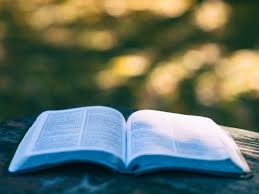 First Mennonite Church of ChristianMoundridge, KSA welcoming Community of Christians for PeaceJuly 17, 2022OpportunitiesToday:  10:30 Worship ServiceJuly 27:  Deacons, 6:30 pm	    Church Board, 7:30 pmJuly 29-31:  WDC Annual Assembly in Denton, TXJuly 31:  Communion during the church serviceAugust 7:  Hopeful Blues present worship serviceSeptember 11:  Picnic at Pack Park, 5:30 pmSunday, July 24:  Pianist – Delonna Barnett, Worship Leader – Lurline Wiens, Special music & Prelude – Luke RatzlaffWe will have to repent in this generation not merely for the hateful words and actions of the bad people but for the appalling silence of the good people.                         - Martin Luther King, Jr., Why We Can’t Wait, p99AnnouncementsAsking for Teachers for Sunday School starting September 4.   Teachers needed for Primary/Middler, High School and Adult.  If you are interested, please let me know.  If no volunteers, I will be asking in person.  Thanks, Rita StuckyThe FEWZ Youth Group arrived safely back in Kansas Friday after a wonderful week in Brownsville, TX. They will share photos, stories, and reflections at Eden Mennonite Church on Wednesday, July 20th at 7pm.  Join Zoom Meeting
https://us02web.zoom.us/j/88697234160?pwd=K3FrZGZOWmVQaUZsbGZxdFRzdWZ4Zz09Western District Conference Annual Assembly is scheduled for July 29-31 at Camp Copass, Denton, TX.  If anyone is interested in going either as a delegate for our church or just an attender, please let James Allen know by July 3.  If you would like more information, please let Lurline know and she will forward to you the information that she has. Bethel College Announcements:Life Enrichment returns to Bethel College with the start of the fall 2022 semester – but  It will be on a different day. Life Enrichment resumes Thursday, Aug. 25, and will be on Thursdays thereafter. Place and time remain the same: Krehbiel Auditorium, 9:30 a.m. See https://www.bethelks.edu/academics/convocation-lectures/life-enrichment for more information, and look for a brochure coming soon.

MCC Announcements:Colorado peaches are back! Place your order for fresh Colorado peaches today just $27 for 10 lb. box and $38 for 18 lb. box by calling MCC at 316.283.2720 or emailing patsydirksen@mcc.org. Peaches must be ordered and paid for by July 25. The peaches are offered as a fundraiser for the Colorado MCC Relief Sale, please make payment by check to Beth-El Mennonite Church with “peaches” in the memo line. Generous volunteers Jerry & Leann Toews will bring the peaches from Colorado to MCC in North Newton for you to pick-up around August 22.MCC School Kit season is right around the corner! MCC is working to fulfil requests for school kits from partner organizations in Jordan, Ukraine, Malawi, Syria, Iraq, and Haiti.Here are some things to keep in mind when making school kits this year:-Sewn school kit bags may be requested from the MCC Material Resources Center if needed.-MCC in North Newton has a large supply of pink erasers, so feel free to skip erasers and they’ll be added when the kit is checked by volunteers at MCC-The pencil sharpeners need to be metal, not plastic.-You can find the directions for school kits at mcc.org, or reach out to Kate at katemast@mcc.org or 316.283.2720 with any questions.Thank you so much for your continued work with these important kits!July 26 MCC webinar: Creative housing solutions for refugees and asylum seekers - When refugees and asylum seekers arrive in the United States, the first thing they need is a safe place to call home. Unfortunately, the ongoing affordable housing crisis has greatly impacted families’ ability to lay down roots. Join MCC on Tuesday, July 26 at 1:00 p.m. CDT/12:00 p.m. MDT to learn about different ways the faith community has partnered with refugees, asylum seekers and organizations that serve them to offer creative housing solutions. Learn more and register at https://mcc.org/webinar-housing-solutions.